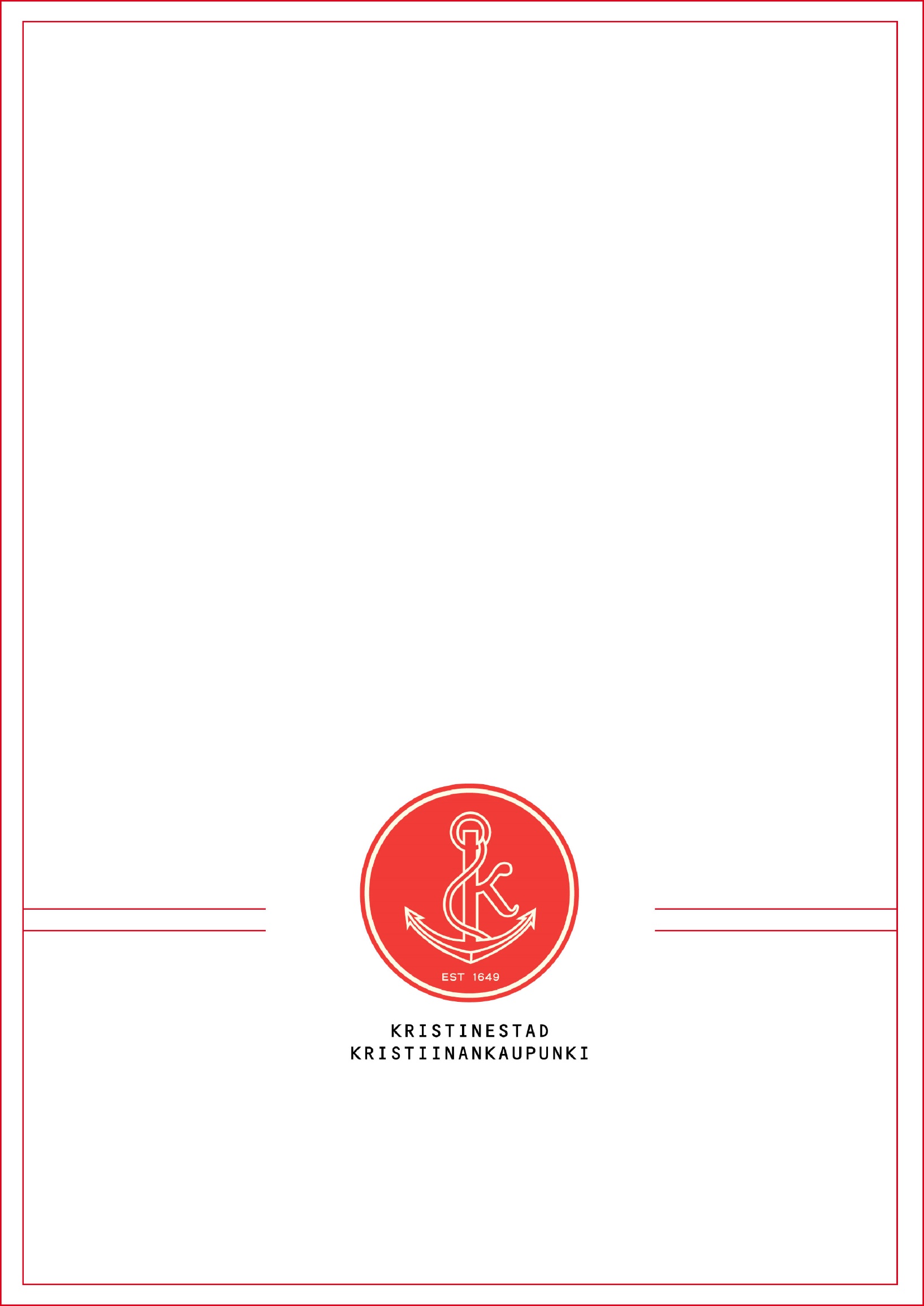 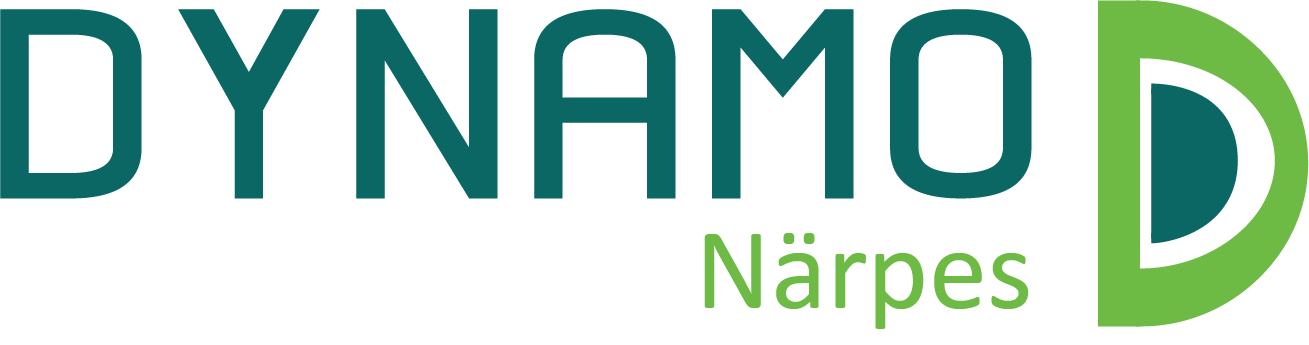 AFFÄRSPLANFÖRETAGETS NAMNDATUMFT10 AFFÄRSPLAN FÖR BEFINTLIGT FÖRETAG Varje företagare har en affärsidé, men inte nödvändigtvis i skriftlig form. Med hjälp av denna arbetsbok kan varje företagare skriva sig en affärsplan. I arbetsboken hänvisar man till ifrågavarande teoripunkt, som underlättar användningen av arbetsboken. Med hjälp av planen för affärsverksamheten 	bedömer man företagarens personliga företagarförutsättningardefinierar man företagsverksamhetens målsättningar och metoderbeskriver man verksamhetsmiljönkartlägger man riskerna och funderar på sätt att undvika demförutspår man avkastningar och kostnaderbedömer man finansierings-, personal- m.fl. resursbehovAffärsplanens innehåll är följande:BASUPPGIFTER OM FÖRETAGETMera exakta personsbeskrivningar i slutet av affärsplan.SIFFERKODER1. ANALYS AV VERKSAMHETSMILJÖN se Företagstolken punkt 2.2Företagets bransch, produkt eller tjänst, vars verksamhetsmiljö och konkurrenter granskasFöretagets placeringsort och marknadsområde, vars verksamhetsmiljö det är fråga om1.1 Kundtyper, antalet kunder bland kundtyperna och kriterier för inköpsbeslut. Definiera branschens kundtyper och värderingen av dem då ett inköpsbeslut görs.     
1.2 Varför, varifrån och hur anskaffar i punkt 1.1 nämnda kundtyper för tillfället sina produkter/sin service?	1.3 Är kundtyperna i punkt 1.1 köptrogna och vem besluter om inköpen (vem av familjemedlemmarna eller ur arbetsplatsens organisation, en inköpsring, ett förvaltningsorgan etc.). Antalet inköpsbeslut per år, per vecka? 1.4 Håller i punkt 1.1 nämnda kunders köpbeteende på att ändras?2. KONKURRENTANALYS 2.21. KONKURRENT2. KONKURRENT 3. KONKURRENT Bedöm dina överlägsenhetsfaktorer på basen av tidigare nämnda konkurrensanalys. Vilka är de egenskaper hos dina produkter/din service som beaktande kundanalysen ger dig möjligheter att lyckas. Varje företag bör ha någon överlägsenhetsfaktor!3. VISION OCH HUVUDSAKLIGA MÅLSÄTTNINGAR 2.3Vision 5 år framåt i tidenTänk dig en vision för ditt företag 5 år framåt i tiden från denna dag. Hurudan marknadsposition har det och hur stor är omsättningen? Hur stor personal har du? Definiera verbalt och med siffror.Företagets huvudsakliga målsättningar efter 5 årHuvudsakliga målsättningar som hänför sig till företagets ekonomiHuvudsakliga målsättningar som hänför sig till produktionen dvs. processen Huvudsakliga målsättningar som hänför sig till kundernaHuvudsakliga målsättningar som hänför sig till personalen4. VERKSAMHETS- OCH AFFÄRSIDÉ 2.4Företagets verksamhetsidéFöretagets affärsidé5. MARKNADSFÖRINGS- OCH FÖRSÄLJNINGSPLAN 2.5MARKNADSFÖRINGVilka marknadsföringsredskap användas och hur stor del olika delar harHur betonar man marknadsförening i olika årstid och hur ska reklam inriktingas?Marknadsbudget förra året (€ och %moms)? Beräknad marknadsbudget för det kommande året?Andvänding av reklambyrå? Vem ska förhandla reklamplatser och vem sak göra reklamer?Hur upphåller ni relationer till media?Hur upphåller ni relationer till intressegrupper?Hur utnyttjar företag social media?Andra framtida marknadsåtgärder? Kampanjer, mässor, produktsutställningar, social media osv.     FÖRSÄLJNINGHur har du organiserat företagsförsäljningen?Hur produkter / tjänster säljas i praktiken?KARTLÄGGNING AV KUNDKlarlägg i det följande din kundkretsDefiniera tre försäljningsargument, dvs. –påståenden för en produkt/en service, enligt vilka det skulle löna sig för kunden att köpa av ditt företag?Klarlägg ditt företags prissättningsprinciper och försäljningsvillkor			6. ORGANISERING AV PRODUKTION OCH LEVERANS 2.6Organisering av produktionen och anskaffning av produktionsmedlen? Råvaroanskaffning, försäljningslager etc.? I hurudana rater sker beställningarna?Storlek av lokaliteter, vem ägnar, månadskostnad, renoveringsbehov? Hur levereras produkterna åt kunden?Hur ordnas ”kontorsproduktionen” (offerter, fakturering, bokföring, beställningar, betalning av räkningar, indrivning, löner)?Hur följer man med produktionens effektivitet, utgifter för material, svinn, arbetsåtgång etc.?7. PERSONALPLAN 2.7Hurudan arbetskraft behövs? Hur får man arbetskraft?Hur upprätthåller du personalens arbetsmotivation? Vad grundar sig lönesättningen på? Hur utvecklar du personalens yrkesskicklighet? 8. PRODUKTUTVECKLINGSPLAN 2.8Hurudan produktutvecklingspolitik har man för avsikt att upprätthålla? Hur gör man produktutveckling i praktiken?Behövs produktskydd? Om det behövs, hurudant och när?9. EKONOMISKA KALKYLER 2.9Företagets kalkyler görs med FT22 Det aktiva företagsresultplan10.  BEDÖMNING AV RISKER 2.1010.1 Vilka egendomsrisker förekommer i er verksamhet och vilken effekt har de på företagsverksamheten om de förverkligas? Hur riskerna minimeras:      10.2 Vilka personrisker förekommer i er verksamhet och vilken är effekten om de förverkligas? Hur riskerna minimeras:      10.3 Vilka produktansvarsrisker förekommer i er verksamhet och vilken är effekten om de förverkligas?	Hur riskerna minimeras:      10.4 Vilka andra risker förekommer i er verksamhet och vilken är effekten om de förverkligas?Hur riskerna minimeras:      10.5 Swot – analys11.  PERSONBESKRIVNINGAR AV FÖRETAGARNA OCH MÅLSÄTTNINGARNA SOM FÖRETAGARE      FÖRETAGARE Företagarens namnArbetserfarenhet (den senaste först) Skolning och kurserBedöm tillräckligheten i din skolning och yrkesskicklighet med tanke på företagsverksamheten. Inom vilka delområden behöver du utvecklas och hur har du för avsikt att skaffa dig den?Dina personliga målsättningar som företagareHurudana mentala och ekonomiska målsättningar uppställer du för dig själv och vad förutsätter du av en eventuell bolagskompanjon?     Vad är det som får dig att bli företagare just nu? Vilka är de personliga egenskaper som gör att du tror att du kommer att vara framgångsrik som företagare?FÖRETAGARE Företagarens namnArbetserfarenhet (den senaste först) Skolning och kurserBedöm tillräckligheten i din skolning och yrkesskicklighet med tanke på företagsverksamheten. Inom vilka delområden behöver du utvecklas och hur har du för avsikt att skaffa dig den?Dina personliga målsättningar som företagareHurudana mentala och ekonomiska målsättningar uppställer du för dig själv och vad förutsätter du av en eventuell bolagskompanjon?     Vad är det som får dig att bli företagare just nu? Vilka är de personliga egenskaper som gör att du tror att du kommer att vara framgångsrik som företagare?FÖRETAGARE Företagarens namnArbetserfarenhet (den senaste först) Skolning och kurserBedöm tillräckligheten i din skolning och yrkesskicklighet med tanke på företagsverksamheten. Inom vilka delområden behöver du utvecklas och hur har du för avsikt att skaffa dig den?Dina personliga målsättningar som företagareHurudana mentala och ekonomiska målsättningar uppställer du för dig själv och vad förutsätter du av en eventuell bolagskompanjon?     Vad är det som får dig att bli företagare just nu? Vilka är de personliga egenskaper som gör att du tror att du kommer att vara framgångsrik som företagare?UTFÖRTUTFÖRT1.Analys av verksamhetsmiljö och konkurrenter2.Konkurrentanalys3.Vision och primära målsättningar4.Verksamhets- och affärsidé 5.Marknadsförings- och försäljningsplan6.Produktions/inköpsplan (hur åstadkommer man produkterna/servicen?)7.Personalplan8.Produktutvecklingsplan (hur hålls produkter/tjänster konkurrenskraftiga?)9. Verksamhetsplan och uppföljningen av den10.Bedömning av risker11.Företagarnas personskildringar och målsättningar som företagareFöretagets namnY-signumDatum för grundandetFöretagets gatuadressPostnummerPostanstaltKontaktpersonens namnTelefon och e-postadressTelefon och e-postadressÄgarnas namn	Ställning i företagetÄgarandelÅret 20XXÅret 20XXPrognos för kommande år 20XXOmsättningFörändring av omsättning %Räkenskapsperiodens resultAnställda personalNr.Kundtyp/-gruppAntalKriterier för inköpsbeslut1.2.3.4.5.6.7.8.Nr.Varför anskaffa?Varifrån och hur sker anskaffningarna?1.2.3.4.5.Nr. Vem besluter om ett inköp och hur ofta?Kundtypens köptrohet?1.2.3.4.5.Nr.Förväntade ändringar i köpbeteende eller -preferenser1.2.3.4.5.Redogör konkurrenssituationen inom företagets bransch (antalet konkurrenter, prisläget, marknadsföringssätt, användning av reklam)Konkurrentens namn och placeringsortKonkurrentens namn och placeringsortOmsättningMarknadsandel      Företagets starka sidorFöretagets svaga sidorFöretagets svaga sidorFöretagets svaga sidorAnnat som bör observerasAndra saker som inverkar på konkurrenternas verksamhet, såsom byte av ägare, behovet av investeringar, personalbyte, garantirisker, förändringar i trafikmiljön (i detaljhandeln), hyresavtalens varaktighet, representationernas fortbestånd osv. Bedöm också den ekonomiska situationen hos konkurrenterna efter att du först har införskaffat eventuella bokslutsuppgifter från Patent- och registerstyrelsen eller Asiakastieto.     Annat som bör observerasAndra saker som inverkar på konkurrenternas verksamhet, såsom byte av ägare, behovet av investeringar, personalbyte, garantirisker, förändringar i trafikmiljön (i detaljhandeln), hyresavtalens varaktighet, representationernas fortbestånd osv. Bedöm också den ekonomiska situationen hos konkurrenterna efter att du först har införskaffat eventuella bokslutsuppgifter från Patent- och registerstyrelsen eller Asiakastieto.     Annat som bör observerasAndra saker som inverkar på konkurrenternas verksamhet, såsom byte av ägare, behovet av investeringar, personalbyte, garantirisker, förändringar i trafikmiljön (i detaljhandeln), hyresavtalens varaktighet, representationernas fortbestånd osv. Bedöm också den ekonomiska situationen hos konkurrenterna efter att du först har införskaffat eventuella bokslutsuppgifter från Patent- och registerstyrelsen eller Asiakastieto.     Annat som bör observerasAndra saker som inverkar på konkurrenternas verksamhet, såsom byte av ägare, behovet av investeringar, personalbyte, garantirisker, förändringar i trafikmiljön (i detaljhandeln), hyresavtalens varaktighet, representationernas fortbestånd osv. Bedöm också den ekonomiska situationen hos konkurrenterna efter att du först har införskaffat eventuella bokslutsuppgifter från Patent- och registerstyrelsen eller Asiakastieto.     Konkurrentens namn och placeringsortKonkurrentens namn och placeringsortOmsättningMarknadsandel Företagets starka sidorFöretagets svaga sidorFöretagets svaga sidorFöretagets svaga sidorAnnat som bör observerasAnnat som bör observerasAnnat som bör observerasAnnat som bör observerasKonkurrentens namn och placeringsortKonkurrentens namn och placeringsortOmsättningMarknadsandel Företagets starka sidorFöretagets svaga sidorFöretagets svaga sidorFöretagets svaga sidorAnnat som bör observerasAnnat som bör observerasAnnat som bör observerasAnnat som bör observerasEgenskap / överlägsenhetsfaktorNyttan för kundenBehov / nytta för kunden ImageKundgrupperProdukterHandlingssättRESURSERRESURSERRESURSERFysiskaEkonomiskaMentalaDen viktigaste kunden eller kundgruppenDen näst viktigasteÖvriga kunderUppskattad omsättning totalt/ 1. åretViktigaste produkt/tjänst, vilken?Näst viktigaste produkt/tjänst, vilken?Övriga produkter/ tjänster, vilka?Uppskattad omsättning totalt /1. året Produkt 1Produkt 2Produkt 3123456ProduktPrissättningsgrund / försäljningsvillkorEgendomFormen på skadanInverkan på företagsverksamhetenPersonens namn och uppgiftFormen på skadanInverkan på företagsverksamhetenProduktansvar och därav förorsakad riskInverkan på företagsverksamheten Beskrivning av en riskhändelseInverkan på företagsverksamhetenStyrkor (egna, interna, nu)Svagheter (egna, interna, nu)Möjligheter (externa, i framtiden)Risker/hot (externa, i framtiden)Hur drar man nytta av de starka sidorna?Hur undviker man svaga sidor?Hur försäkrar man sig om att möjligheterna förverkligas?Hur avlägsnar eller lindrar man hot?Roll i företagetPersonsignumAndel av företaget eller penninginsatsFöretagarens gatuadressPostnummerPostanstaltArbetsgivarens namnTjänstgöringstidUppgiftDen senaste förstLäroanstaltSkolningstidLärdomsgrad, kursens tema etc.Den senaste förstRoll i företagetPersonsignumAndel av företaget eller penninginsatsFöretagarens gatuadressPostnummerPostanstaltArbetsgivarens namnTjänstgöringstidUppgiftDen senaste förstLäroanstaltSkolningstidLärdomsgrad, kursens tema etc.Den senaste förstRoll i företagetPersonsignumAndel av företaget eller penninginsatsFöretagarens gatuadressPostnummerPostanstaltArbetsgivarens namnTjänstgöringstidUppgiftDen senaste förstLäroanstaltSkolningstidLärdomsgrad, kursens tema etc.Den senaste först